Ham opdracht Hygiënisch handelen        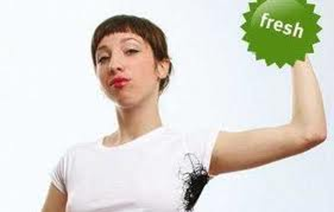 Op welke punten op het gebied van hygiëne let jij als je in een onbekende salon bent? Schrijf minimaal 3 punten opGedraag jij je als visite kaartje voor de salon? Hoe verzorgd zie je eruit en hoe benader je de klant? benoem minimaal 3 punten op het gebied van hygiëne waar jij in je werk op letWaarom kan je beter geen handdoek op het toilet hangen? Noem 3 alternatieve manieren om de handen te drogenWelke maatregelen kun je nemen om vocht in de salon te verminderen?Waarom mag je geen ringen en armbanden dragen?Waarmee desinfecteer je de huid bij een wondje?